Lunchtime Plan						Name: On outside days – a key worker (AM) will monitor his/her ability to interact appropriately with peers. Please follow consequence ladder below.  MondayTuesdayWednesdayThursdayFridayOutsideArt ClubLego clubArt ClubOutside          Warning – an adult will remind me of the right thing to do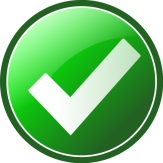  If I have a yellow card incident; Time out on the playground – stand next to the person on duty (minimal communication).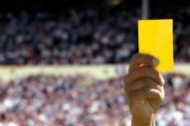 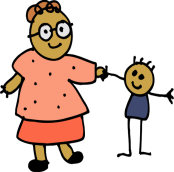 If I have a red card incident – I will have time out of play and my teacher/parents will be told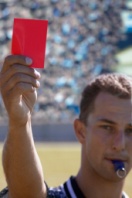 2. Miss part of break or lunchtime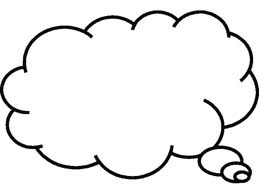 3.  Spend the next day break or lunch in isolation with SLT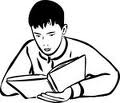 